February 2023 EAGLE Uganda Activity Report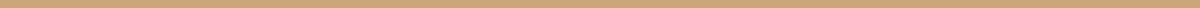 INTRODUCTIONThe report herein covers the period from 01st – 28th February 2023. With the major field department not being operational, the project’s activities have been limited to only the management and legal departments.The project therefore has a major task of recruiting investigators to ensure the projects goals are achieved.INVESTIGATIONSThe project has not conducted any investigations for the month under review mainly due to lack of investigators. However recruitment has been ongoing but with no qualifying candidates to suit the project’s specifications and qualities.OPERATIONSLEGALThe February activity report includes all the activities that were carried out by the legal trainee in the legal department and they are as outlined belowThe legal trainee visited URAThis involved an interaction with URA state witness who is also an investigations officer in URA  in regards to the EAGLE case of JEFF & WILBER about the status of the exhibits which is Ivory that was transferred from customs to Uganda Wildlife Authority (28/02/2023).The legal trainee visited courtThis is a continuous activity as it enabled the trainee acquire information about prosecution of wildlife offenders and the selection of cases for a jail visit (15/02/2023)The legal trainee had a jail visitThis is in line with the operation procedure manual of EAGLE whereby the jail visits involve knowing the condition of the convict (23 /02/2023). The case is UWA/NRCN vs Lomoe Geoffrey and the convict visited is Lomoe Geoffrey.The legal trainee followed up on EAGLE case at courtThis involved the follow up of the EAGLE case at the Anti-Corruption court where the matter was scheduled for further hearing as the state was summoning its state witness who is an investigator at URA. The matter was adjourned to (17/02/2023)The legal trainee carried out desk web researchThis activity involved following up on the latest news involving wildlife offences in the national daily newspapers and also research on recent developments in criminal law jurisdiction such as denial of bail to capital offenders  as well as the cause lists of wildlife cases that are to be heard at the standards utilities and wildlife court ( 27/02/2023)The legal trainee visited the ministry of Tourism wildlife and antiquitiesThis involved the wildlife day celebrations that are held annually at by the ministry and it will be held again this year with the theme of partnerships in wildlife conservation. This involved ironing out the details of the wildlife day celebrations such as location which is Tororo and venue is king George stadium.MEDIA5.MANAGEMENT	The Assistant Coordinator followed up on the long pending MoU between UWA and EAGLE, meeting Counsels Ali, Jemimah and the Head Legal Chemonges. She was requested to follow-up and pick a response letter to this regard.The Assistant coordinator as well followed up on the govt directive to have all registered entities both government and non-government on registration with the FIA (Financial Intelligence Authority) and with the filing of the beneficial owners with the same entity. Task still ongoing.The Assistant Coordinator with the legal candidate on test participated in a wildlife and environmental conservation conference organized by the Ministry of Wildlife and Antiquities on 09th February at Makerere University ahead of the wildlife day celebrations with the 2023 theme “Partnerships in wildlife conservation” with a focus on 3 dimensions a) Data deficiencies limiting wildlife and conservationb) Knowledge building for wildlife conservationc) Building synergies for wildlife conservation management.General office works and repairs were carried out on the office premises and afew equipment’s to aid operations and ensure security of the premises.Project reports ranging from financial reports, activity, ICS were submitted in due time.Filing, submission and payment of government taxes and subscription (Uganda Revenue Authority and National Social Security Fund) was duly done.The Assistant Coordinator held 3 meetings with potential recommenders and continued interactions and follow-up on several of these in trying to outsource for investigations candidates.Several interviews for the investigations and legal advisory roles but candidate did not match the required specifications. However 1 candidate for the legal role started her test period.EXTERNAL RELATIONS No external relations were doneCIVIC ACTIVISMThe team had a heating discussion on fostering civic activism and the best way to advocate peacefully without shedding of blood. Discussions to continue and also identify an activity to implement or work at towards the outcomes of the discussions. INVESTIGATION INDICATORSINVESTIGATION INDICATORSINVESTIGATION INDICATORS# of investigations# of investigations that lead to operations00OPERATION INDICATORSOPERATION INDICATORSOPERATION INDICATORSOPERATION INDICATORS# of operations# of operations that lead to arrests# suspect traffickers arrestedContraband (specify units)0000LEGAL INDICATORSLEGAL INDICATORSLEGAL INDICATORSLEGAL INDICATORSLEGAL INDICATORSLEGAL INDICATORS# of court prosecutions# of court prosecutionsMaximum sentence given# of cases followed# hearings visited# jail visitsCourt of first instanceAppeal courtMaximum sentence given# of cases followed# hearings visited# jail visits000331MANAGEMENT INDICATORSMANAGEMENT INDICATORS# investigators on test0# legal advisors on test2# advocates on test0# media journalists on test0# accountants on test0# internal trainings0# external trainings0EXTERNAL RELATIONS INDICATORSEXTERNAL RELATIONS INDICATORS# of external meetings 0# of requests for collaboration or support0# follow-up meetings related to ongoing agreements/ collaborations0# meetings to renew agreements/ collaborations0# EAGLE trainings requested from external parties 0# EAGLE trainings carried out for external parties0# EAGLE presentations requested from external parties0# EAGLE presentations carried out for others0